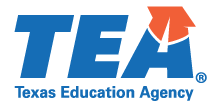 2021-2022 Random Validation Submission PacketFederal Program Compliance DivisionESSA Title I, Part D, Subpart 2-Formal AgreementDue Date:  January 14, 2022Submission InstructionsSubmit this completed packet, including relevant documentation, by uploading it through the ESSA Reports application on TEAL no later than January 14, 2022.Comments (if applicable):For Questions Contact: gramirez@tea.texas.gov  or ESSASupport@tea.texas.gov. Title I, Part D, Subpart 2 Statutory Requirement*IN = Improvement NeededIf the LEA receives “Improvement Needed” status, the LEA will be required to submit documentation for 2022-2023 for the same program requirements during resubmission Random Validation process.  The resubmission documentation must be uploaded on ESSA Reports no later than September 30, 2022.
TEA Only:Referred to ESC #       for assistance (TEA Only)Date:Page 1 ofESC:County District #:LEA Name:LEA Contact Name:LEA Phone:LEA Contact Email:County District #:LEA Name:Page Number(s)Item #Formal AgreementCompliance Status(TEA Only)Comment 
(TEA Only)1.1 Copy of one formal agreement between the LEA and applicable facilities to provide education services and support.Addressing the program provided by the LEA  Addressing the responsibilities of the facility Met
 IN*Reviewed by TEA Staff:Date:Reviewed with ESC Staff (if applicable) ESC Staff contacted:Date: